FORMULÁRIO DE INSCRIÇÃO(APPLICATION FORM)DADOS PESSOAIS DO(A) CANDIDATO(A)(PERSONAL INFORMATION OF THE CANDIDATE)Nome completo do candidato(a)(Full name of candidate): _________________________________________________________________________________Data de nascimento(Date of Birth): _____/_____/_____ Cidade de Nascimento(City of Birth):_____________________________________________ UF(State/Province):______________________________________________________________ País (Country): _________________________________________________________________     Nacionalidade(Nationality):______________________________________________________ Sexo(Sex): (  )Masculino(Male)  (  ) Feminino (Female)      Nome do pai (Name of the father):________________________________________________Nome da mãe (Name of the mother): _______________________________________________Endereço(Address):_________________________________________________________________________________________________________________________________________________Município (City):________________________________________________________________ UF (State/Province):_____________________________________________________________ CEP (Postcode/ZIP):______________________________________________________________ País(Country):___________________________________________________________________Telefone (Phone number): ________________________________________________________Endereço eletrônico (E-mail):____________________________________________________Only for Brazilian:CPF: ____________________________________________________________________________ Carteira de Identidade: n° ______________________ Órgão Expedidor:_____   UF ____             Data de Expedição ____/____/_____Only for Foreigner:Passport number: ________________________________________________________________ Date of issue:____/_____/_______ (DD/MM/YYYY)DADOS PESSOAIS DO REPRESENTANTE(PERSONAL INFORMATION OF THE AUTHORIZED REPRESENTATIVE)Nome do(a) representante (Name of the authorized representative): _________________________________________________________________________________Endereço(Addres):_________________________________________________________________________________________________________________________________________________Município (City):________________________________________________________________ UF (State/Province):_____________________________________________________________ CEP (Postcode/ZIP):______________________________________________________________ País(Country):___________________________________________________________________Telefone (Phone number): ________________________________________________________Endereço eletrônico (E-mail):____________________________________________________Only for Brazilian:Carteira de Identidade: n° ______________________ Órgão Expedidor:_____   UF ____             Data de Expedição ____/____/_____Only for Foreigner:Passport number: ________________________________________________________________ Date of issue:____/_____/_______ (DD/MM/YYYY)Data (Date) :  ____/____/_______  (DD/MM/YYYY)Assinatura do candidato ou representante autorizado(Signature of the candidate or his/her authorized representative)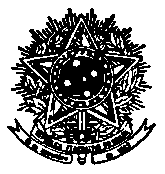 SERVIÇO PÚBLICO FEDERALUNIVERSIDADE FEDERAL DE SANTA CATARINAPRÓ-REITORIA DE DESENVOLVIMENTO E DE GESTÃO DE PESSOASDEPARTAMENTO DE DESENVOLVIMENTO DE PESSOASCOORDENAÇÃO DE ADMISSÕES, CONCURSOS PÚBLICOS E CONTRATAÇÃO TEMPORÁRIADIVISÃO DE CONTRATAÇÃO TEMPORÁRIACAMPUS UNIVERSITÁRIO REITOR JOÃO DAVID FERREIRA LIMA - TRINDADE CEP: 88.040-900 - FLORIANÓPOLIS - SCTELEFONE: (048) 3721-9497E-MAIL: dct.ddp@contato.ufsc.br